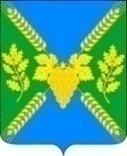 СОВЕТМОЛДАВАНСКОГО СЕЛЬСКОГО ПОСЕЛЕНИЯКРЫМСКОГО РАЙОНАРЕШЕНИЕот 10.06.2021                                                                                                                       № 85село МолдаванскоеО внесении изменений в решение Совета  Молдаванского сельского поселения Крымского района от 8 февраля 2019 года № 201 «Об утверждении Положения о порядке управления и распоряжения объектами муниципальной собственности Молдаванского  сельского поселения Крымского района»В соответствии с требованиями статьи 7 Федерального закона от 6 октября 2003 года № 131-ФЗ «Об общих принципах организации местного самоуправления в Российской Федерации», приказом   Министерства экономического развития РФ от 30 августа 2011 года № 424 «Об утверждении Порядка ведения органами местного самоуправления реестров муниципального имущества», в целях актуализации регламентированного порядка пользования и распоряжения имуществом, находящимся в муниципальной собственности  сельского поселения, Совет Молдаванского сельского поселения Крымского района, р е ш и л:1. Внести изменения в решение  Совета  Молдаванского сельского поселения Крымского района от 8 февраля 2019 года № 201 «Об утверждении Положения о порядке управления и распоряжения объектами муниципальной собственности Молдаванского  сельского поселения Крымского района» (далее – Решение) изложив пункт 2.1.4 приложения к Решению в следующей редакции:«2.1.4. Учет муниципального имущества Молдаванского  сельского поселения Крымского района  осуществляется в соответствии с правилами ведения органами местного самоуправления реестров муниципального имущества, утвержденными приказом   Министерства экономического развития РФ от 30 августа 2011 года № 424
«Об утверждении Порядка ведения органами местного самоуправления реестров муниципального имущества.».2.Обнародовать настоящее решение путём размещения на информационных стендах, расположенных на территории сельского поселения, а также разместить на официальном сайте администрации Молдаванского сельского поселения Крымского района в информационно-телекоммуникационной сети Интернет.3. Решение вступает в силу со дня  официального обнародования.Председатель Совета Молдаванского сельского поселения Крымского района			                                                                  Г.А.БулановичГлава Молдаванского сельского поселенияКрымского района                                                                                                  А.Н.Шахов